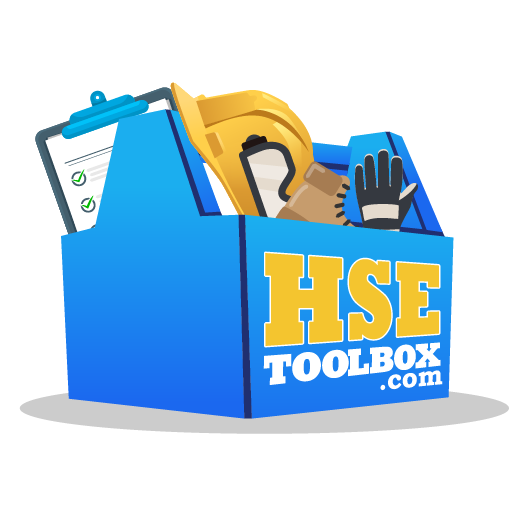 OSH ROLES AND RESPONSIBILITIESOCCUPATIONAL SAFETY AND HEALTH MANAGEMENT SYSTEM PROCEDUREDocument ID:  MSP-003Document Approval HistoryDocument Revision HistoryPurposeTo define requirements for ensuring that individuals in the organization who are involved in implementing the occupational safety and health understand their roles and responsibilities. Terms and DefinitionsRefer to document OTH-001 for terms & definitions.ResponsibilityQHSE Manager is responsible for ensuring that the procedure is being implemented across the organization.Project Manager / Department Head is responsible for implementing this procedure.Site HSE Representative is responsible for supporting the Project Manager / Department Head in implementing this procedure.ProcedureTop ManagementThe Top Management is ultimately responsible for the occupational safety and health matters of the organization.The Top Management is ultimately responsible for the effective implementation of the occupational safety and health management system.This commitment shall be demonstrated in various ways including:Endorsing the Occupational Safety and Health PolicyReviewing Occupational Safety and Health performance dataSetting Occupational Safety and Health objectives and ensuring that they are metDeploying the required resources to maintain the Occupational Safety and Health performance of the organizationAssigning an Occupational Safety and Health Management RepresentativeOccupational Safety and Health Management RepresentativeThe QHSE Manager is assigned as the Occupational Safety and Health Management Representative for this organization.The Occupational Safety and Health Management Representative shall submit a quarterly report showing key performance data to top management.OSH ResourcesThe organization shall appoint qualified and competent OSH Practitioners.  The organization shall appoint a minimum of one Grade A practitioner.OSH Roles and ResponsibilitiesAll employees who are involved in developing, implementing or maintaining the Occupational Safety and Health Management System shall have a job description reflecting their roles and responsibilities.Employees who interface with external stakeholders with regards to Occupational Safety and Health shall have this reflected in their job description.Roles & Responsibilities of OSH CommitteeOSH committee members shall meet once quarterlyOSH committee members shall review workplace issues that affect the safety and health of anyone affected by the organization’s activitiesOSH committee members shall encourage dialogue and remove obstacles to participation from the other membersOSH committee members shall ensure information relevant to the Occupational Safety and Health management system is made availableOSH committee members shall ensure that items covered in the consultation procedure are covered in the committee meetings.AnnexureDocument Revision No.Effective DateCreated by:Reviewed & Approved by:Revision 0DD.MM.YYYYHSE AdvisorHSE ManagerDocument Revision No.Sections RevisedDescription of Changes00N/aPublishedReferenceDocument TitleNoneNone